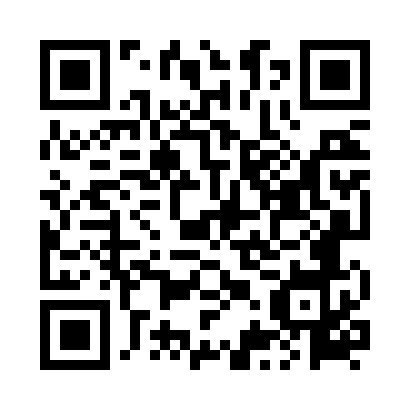 Prayer times for Baba, PolandWed 1 May 2024 - Fri 31 May 2024High Latitude Method: Angle Based RulePrayer Calculation Method: Muslim World LeagueAsar Calculation Method: HanafiPrayer times provided by https://www.salahtimes.comDateDayFajrSunriseDhuhrAsrMaghribIsha1Wed2:184:5912:315:408:0310:352Thu2:174:5712:315:418:0510:363Fri2:174:5512:305:428:0710:374Sat2:164:5312:305:438:0910:375Sun2:154:5112:305:448:1010:386Mon2:144:4912:305:458:1210:397Tue2:134:4712:305:468:1410:398Wed2:134:4512:305:478:1610:409Thu2:124:4412:305:488:1710:4110Fri2:114:4212:305:498:1910:4211Sat2:104:4012:305:508:2110:4212Sun2:104:3812:305:518:2210:4313Mon2:094:3712:305:528:2410:4414Tue2:084:3512:305:538:2610:4415Wed2:084:3312:305:548:2710:4516Thu2:074:3212:305:558:2910:4617Fri2:064:3012:305:568:3110:4618Sat2:064:2912:305:578:3210:4719Sun2:054:2712:305:588:3410:4820Mon2:054:2612:305:598:3510:4921Tue2:044:2512:306:008:3710:4922Wed2:044:2312:306:018:3810:5023Thu2:034:2212:306:018:4010:5124Fri2:034:2112:316:028:4110:5125Sat2:024:1912:316:038:4210:5226Sun2:024:1812:316:048:4410:5327Mon2:024:1712:316:058:4510:5328Tue2:014:1612:316:058:4710:5429Wed2:014:1512:316:068:4810:5530Thu2:014:1412:316:078:4910:5531Fri2:004:1312:316:088:5010:56